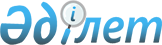 О реализации задач, поставленных Президентом Республики Казахстан на Республиканском совещании акимов 27-28 июня 1996 годаРаспоряжение Государственного Секретаря Республики Казахстан от 30 июля 1996 г. N 8



      В целях реализации задач, поставленных Президентом Республики Казахстан на Республиканском совещании акимов 27-28 июня 1996 года: 



      1. Министерствам, государственным комитетам и иным центральным исполнительным органам Республики Казахстан, акимам областей и города Алматы до 1 сентября 1996 года разработать конкретные мероприятия по выполнению задач, вытекающих из Меморандума Президента Республики Казахстан "Об итогах развития страны и основных задачах исполнительной власти на среднесрочную перспективу" и доклада Президента Республики Казахстан на Республиканском совещании акимов 27-28 июня 1996 года. 



      2. Акимам областей и города Алматы: 



      подготовить и провести в IV квартале текущего года областные семинары-совещания по выполнению задач, определенных на Республиканском совещании акимов; 



      принять меры по повышению роли акимов сельских округов, поселков и аулов в проведении государственной политики на местах и их ответственности за осуществление экономических реформ, положение дел в социальной сфере и обеспечение общественного порядка. 



      3. Аппарату Правительства Республики Казахстан в месячный срок завершить подготовку и внести на рассмотрение Мажилиса Парламента Республики Казахстан проекты новых редакций законов "О местных представительных и исполнительных органах Республики Казахстан" и "О местном самоуправлении в Республике Казахстан". 



      4. Высшему экономическому совету при Президенте Республики Казахстан до 1 июля 1997 года провести необходимые исследования, разработать и представить Президенту Республики Казахстан Стратегию развития Казахстана на период до 2025 года. 



      5. Акимам областей и города Алматы, Министерству социальной защиты населения Республики Казахстан принять дополнительные меры по ликвидации задолженностей по выплате пенсий и пособий, образовавшихся по состоянию на 1 июля 1996 года. 



      6. Акимам областей и города Алматы, министерствам, государственным комитетам и иным центральным исполнительным органам Республики Казахстан при использовании государственных символов строго руководствоваться требованиями Указа Президента Республики Казахстан, имеющего силу Конституционного закона, от 24 января 1996 года 
 U962797_ 
 "О государственных символах Республики Казахстан". 



      Настойчиво вести работу по воспитанию у населения, особенно молодежи, чувство патриотизма и гордости, уважения к государственным символам. 



      7. Отделу по вопросам законодательства и правовой экспертизы Администрации Президента Республики Казахстан, Министерству юстиции Республики Казахстан, акимам областей и города Алматы до 1 октября 1996 года проанализировать ход исполнения постановления Президента Республики Казахстан от 21 июня 1995 года "О мерах по организации по правового всеобуча в Республике Казахстан", распоряжения Президента Республики Казахстан от 24 апреля 1996 года "О мерах по обеспечению неукоснительного соблюдения и исполнения Конституции Республики Казахстан, пропаганде ее положений", внести предложения по искоренению формализма в этой работе и обеспечению утверждения в жизни общества верховенства закона, воспитания у граждан уважения к Конституции и законам Республики Казахстан, актам Главы государства. 



         8. Отделу государственной службы и кадровой политики Администрации Президента Республики Казахстан совместно с другими отделами Администрации Президента и Аппарата Правительства Республики Казахстан, акимами областей и города Алматы в соответствии с Указом Президента Республики Казахстан от 12 июля 1996 года "Об утверждении Положения о порядке формирования и организации работы с кадровым резервом государственной службы" до 1 января 1997 года пересмотреть существующий резерв кадров, уделив особое внимание включению в него наиболее профессионально подготовленных государственных служащих, представителей предпринимательских структур, молодых ученых, специалистов с экономическим и юридическим образованием. 



      9. Отделу внутренней политики Администрации Президента Республики Казахстан, Исполнительному секретариату Ассамблеи народов Казахстана при Президенте Республики Казахстан, Государственному комитету Республики Казахстан по национальной политике, акимам областей и города Алматы практиковать проведение общественно-политических мероприятий по дальнейшему укреплению межнационального согласия и сохранению стабильности в обществе. 



      10. Отделу внутренней политики, Организационно-контрольному отделу Администрации Президента Республики Казахстан, акимам областей и города Алматы обеспечить тесное взаимодействие с представительными органами, политическими партиями и общественными объединениями по укреплению политической и социальной стабильности в духе неускоснительного соблюдения Конституции и законов Республики Казахстан. 



      11. Национальному агентству по делам печати и массовой информации Республики Казахстан, акимам областей и города Алматы обеспечить пропаганду основных положений Меморандума Президента Республики Казахстан "Об итогах развития страны и основных задачах исполнительной власти на среднесрочную перспективу", доходчиво разъяснять политику государства, а также широко освещать положительную практику по проведению экономических, социальных и правовых реформ в регионах республики, придавать гласности имеющиеся недостатки в деятельности исполнительных органов всех уровней и факты злоупотреблений служебным положением должностными лицами.



      12. Контроль за исполнением настоящего распоряжения возложить на Организационно-контрольный отдел Администрации Президента Республики Казахстан.


      Государственный секретарь




      Республики Казахстан


					© 2012. РГП на ПХВ «Институт законодательства и правовой информации Республики Казахстан» Министерства юстиции Республики Казахстан
				